Domanda di selezione per il conferimento di n. 1 incarico di natura occasionale per le attività relative al Corso di Apprendimento Permanente (CAP) Project Management per i servizi culturaliAl Direttore del Dipartimento di Management e Diritto                                                                           dell’Università degli Studi di Roma “Tor Vergata” Via Columbia, 2    Roma managementediritto@pec.torvergata.it santarelli@economia.uniroma2.itIl /La Sottoscritto/a___________________________________ nato/a  a____________________________il ________________residente a __________________________in Via____________________________Codice Fiscale______________________________nazionalità___________________________________Recapito telefonico_______________________ e-mail_________________________________________Chiede di essere ammesso alla selezione dell’avviso n 20/2019 Prot. n___________      per il conferimento di n. 1 incarico di natura occasionale per le attività del Corso di Apprendimento Permanente (CAP) Project Management per i servizi culturaliA tal fine dichiara di essere in possesso dei seguenti titoli di studio:a)____________________________________________________________________________________b)____________________________________________________________________________________c)____________________________________________________________________________________e dei seguenti titoli utili ai fini della valutazione comparativa:a)____________________________________________________________________________________b)____________________________________________________________________________________c)____________________________________________________________________________________Dichiara di non avere alcun  grado di parentela o di affinità, fino al quarto grado compreso, con un professore appartenente al Dipartimento di Management e Diritto.Dichiara inoltre di:aver prestato presso l’Ateneo i seguenti periodi di servizio a tempo determinato o contratti di lavoro autonomo ____________________________ di non aver prestato presso l’Ateneo periodi di servizio a tempo determinato o contratti di lavoro   autonomo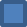 Si allega curriculum vitae e copia del documento di identità (formato pdf).Roma,____________________Firma______________________________